Control MississippiUlysses S. Grant – Union GeneralControlling Rivers –Attack Forts Use ironcladsShiloh – First Bloody Battle of WarConfederates run into Alabama –Try to draw Grant away from supply and reinforcementGrant doesn’t follow-Confederates must quickly return before reinforced – attackGenerals fight  -U- Sherman – 3 horses shot out from under himC – Johnston – killedUnion holds,  is reinforced, attacks, winsSHOCKING CASUALTIES – 13,000/11,000Fall of New Orleanstaken by Union  navy under David FarragutOnly 150 miles and Vicksburg left!!!Battles of First Half of War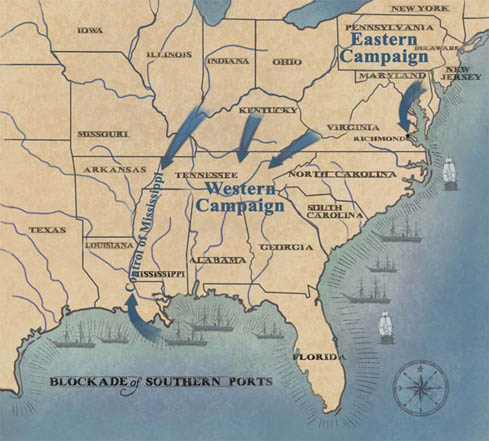 War in East - RichmondRobert E. Lee – Confederate GeneralContinuous victory George McClellanUnion GeneralHired to train Union army after panics at Bull RunToo cautious to attackFirst Bull RunConfederates prove can holdStonewall Jackson/ Virginians Conf. aggressiveRebel YellUnion poorly trainedPanic and run Antietam – in MarylandWhy Invade? – N. at low pt. might give up, Convince Br. Fr. to help, Off S. farms, On N. farmsLee’s plans foundMcClellan attacksBloodiest Day in U.S. HistoryLee loses 1/3 of men, retreatsMcClellan doesn’t pursue – fired!!!